Publicado en Alicante el 06/08/2018 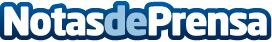 Toysmaniatic aterriza en el mercado online con juguetes para todosLa marca de distribución de Jugatoys, Toysmaniatic, abre su tienda online al público con un amplio catálogo de juguetes y juegos para que niños y niñas de todas las edades se diviertan aprendiendoDatos de contacto:Toysmaniatic https://toysmaniatic.com/966109298Nota de prensa publicada en: https://www.notasdeprensa.es/toysmaniatic-aterriza-en-el-mercado-online-con Categorias: Telecomunicaciones Juegos Valencia Ocio para niños http://www.notasdeprensa.es